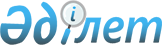 Аудандық мәслихаттың 2013 жылғы 24 желтоқсандағы 20 сессиясының "2014-2016 жылдарға арналған аудандық бюджет туралы" № 20/166 шешіміне өзгерістер енгізу туралыҚарағанды облысы Шет аудандық мәслихатының 2014 жылғы 25 қарашадағы № 26/222 шешімі. Қарағанды облысының Әділет департаментінде 2014 жылғы 12 желтоқсанда № 2865 болып тіркелді      РҚАО ескертпесі.

      Құжаттың мәтінінде түпнұсқаның пунктуациясы мен орфографиясы сақталған.

      Қазақстан Республикасының 2008 жылғы 4 желтоқсандағы Бюджет кодексіне, Қазақстан Республикасының 2001 жылғы 23 қаңтардағы "Қазақстан Республикасындағы жергілікті мемлекеттік басқару және өзін-өзі басқару туралы" Заңына сәйкес аудандық мәслихат ШЕШІМ ЕТТІ:



      1. Аудандық мәслихаттың 2013 жылғы 24 желтоқсандағы 20 сессиясының "2014-2016 жылдарға арналған аудандық бюджет туралы" № 20/166 шешіміне (нормативтік құқықтық актілерді мемлекеттік тіркеу Тізілімінде № 2506 болып тіркелген, 2014 жылғы 23 қаңтардағы "Шет шұғыласы" № 03 (10 467) газетінде жарияланған) келесі өзгерістер енгізілсін:



      1) 1 тармақ жаңа редакцияда мазмұндалсын:

      "1. 2014 – 2016 жылдарға арналған аудандық бюджет 1, 2, 3 қосымшаларға сәйкес, оның ішінде 2014 жылға келесі көлемдерде бекітілсін:

      1) кірістер – 4536855 мың теңге, оның ішінде:

      салықтық түсімдер бойынша – 1907361 мың теңге;

      салықтық емес түсімдер бойынша – 17542 мың теңге;

      негізгі капиталды сатудан түсетін түсімдер – 3444 мың теңге;

      ресми трансферттерден түсетін түсімдер – 2608508 мың теңге;

      2) шығындар – 4586932 мың теңге; 

      3) таза бюджеттік кредиттеу – 78368 мың теңге, оның ішінде:

      бюджеттік кредиттер – 90877 мың теңге;

      бюджеттік кредиттерді өтеу – 12509 мың теңге;

      4) қаржы активтерімен операциялар бойынша сальдо – 0 мың теңге:

      қаржы активтерін сатып алу – 0 мың теңге;

      мемлекеттік қаржы активтерін сатудан түсетін түсімдер – 0 мың теңге;

      5) бюджет тапшылығы (профициті) – алу 78368 мың теңге;

      6) бюджет тапшылығын қаржыландыру (профицитін пайдалану) – 78368 мың теңге;

      қарыздар түсімі – 90877 мың теңге; 

      қарыздарды өтеу – 12509 мың теңге;

      бюджет қаражатының пайдаланылатын қалдықтары – 50077 мың теңге.";



      2) көрсетілген шешімге 1 қосымша осы шешімге қосымшаға сәйкес жаңа редакцияда мазмұндалсын.



      2. Осы шешім 2014 жылдың 1 қаңтарынан бастап қолданысқа енгізіледі.      Сессия төрағасы                            А. Қызылов      Аудандық мәслихаттың

      хатшысы                                    Ә. Смағұлұлы

Аудандық мәслихаттың

2014 жылғы 25 қарашадағы

26 сессиясының № 26/222 шешіміне

қосымшаАудандық мәслихаттың

2013 жылғы 24 желтоқсандағы

20 сессиясының № 20/166 шешіміне

1 қосымша 

2014 жылға арналған аудандық бюджет
					© 2012. Қазақстан Республикасы Әділет министрлігінің «Қазақстан Республикасының Заңнама және құқықтық ақпарат институты» ШЖҚ РМК
				СанатыСанатыСанатыСанатыСомасы (мың теңге)СыныбыСыныбыСыныбыСомасы (мың теңге)Ішкі сыныбыІшкі сыныбыСомасы (мың теңге)АтауыСомасы (мың теңге)1234Сомасы (мың теңге)І. Кiрiстер45368551Салықтық түсімдер190736101Табыс салығы3281272Жеке табыс салығы32812703Әлеуметтiк салық3462551Әлеуметтiк салық34625504Меншікке салынатын салықтар10799151Мүлікке салынатын салықтар10272113Жер салығы41054Көлік құралдарына салынатын салық442385Бiрыңғай жер салығы436105Тауарларға, жұмыстарға және қызметтерге салынатын ішкі салықтар 1482262Акциздер37043Табиғи және басқа ресурстарды пайдаланғаны үшін түсетін түсімдер1375214Кәсіпкерлік және кәсіби қызметті жүргізгені үшін алынатын алымдар700108Заңдық мәнді іс-әрекеттерді жасағаны және (немесе) оған уәкілеттігі бар мемлекеттік органдар немесе лауазымды адамдар құжаттар бергені үшін алынатын міндетті төлемдер44341Мемлекеттік баж44342Салықтық емес түсiмдер1754201Мемлекеттік меншіктен түсетін кірістер421206Өзге де салықтық емес түсiмдер133081Өзге де салықтық емес түсiмдер133083Негізгі капиталды сатудан түсетін түсімдер344403Жердi және материалдық емес активтердi сату34441Жерді сату34444Трансферттердің түсімдері 260850802Мемлекеттiк басқарудың жоғары тұрған органдарынан түсетiн трансферттер26085082Облыстық бюджеттен түсетiн трансферттер2608508Функционалдық топФункционалдық топФункционалдық топФункционалдық топФункционалдық топСомасы (мың теңге)Кіші функция Кіші функция Кіші функция Кіші функция Сомасы (мың теңге)Бюджеттік бағдарламалардың әкімшісіБюджеттік бағдарламалардың әкімшісіБюджеттік бағдарламалардың әкімшісіСомасы (мың теңге)БағдарламаБағдарламаСомасы (мың теңге)АтауыСомасы (мың теңге)II. Шығындар458693201Жалпы сипаттағы мемлекеттiк қызметтер 5165431Мемлекеттiк басқарудың жалпы функцияларын орындайтын өкiлдi, атқарушы және басқа органдар475649112Аудан (облыстық маңызы бар қала) мәслихатының аппараты22697001Аудан (облыстық маңызы бар қала) мәслихатының қызметін қамтамасыз ету жөніндегі қызметтер20932003Мемлекеттік органның күрделі шығыстары1765122Аудан (облыстық маңызы бар қала) әкімінің аппараты88527001Аудан (облыстық маңызы бар қала) әкімінің қызметін қамтамасыз ету жөніндегі қызметтер79021003Мемлекеттік органның күрделі шығыстары9506123Қаладағы аудан, аудандық маңызы бар қала, кент, ауыл, ауылдық округ әкімінің аппараты364425001Қаладағы аудан, аудандық маңызы бар қала, кент, ауыл, ауылдық округ әкімінің қызметін қамтамасыз ету жөніндегі қызметтер337197022Мемлекеттік органның күрделі шығыстары272282Қаржылық қызмет4219459Ауданның (облыстық маңызы бар қаланың) экономика және қаржы бөлімі4219003Салық салу мақсатында мүлікті бағалауды жүргізу932011Коммуналдық меншікке түскен мүлікті есепке алу, сақтау, бағалау және сату32875Жоспарлау және статистикалық қызмет119459Ауданның (облыстық маңызы бар қаланың) экономика және қаржы бөлімі119061Бюджеттік инвестициялар мәселелері бойынша құжаттаманы сараптау және бағалау, бюджеттік инвестициялардың іске асырылуына бағалау жүргізу1199Жалпы сипаттағы өзге де мемлекеттiк қызметтер36556459Ауданның (облыстық маңызы бар қаланың) экономика және қаржы бөлімі36556001Ауданның (облыстық маңызы бар қаланың) экономикалық саясаттың қалыптастыру мен дамыту, мемлекеттік жоспарлау, бюджеттік атқару және коммуналдық меншігін басқару саласындағы мемлекеттік саясатты іске асыру жөніндегі қызметтер 31716015Мемлекеттік органның күрделі шығыстары484002Қорғаныс66121Әскери мұқтаждар6612122Аудан (облыстық маңызы бар қала) әкімінің аппараты6612005Жалпыға бірдей әскери міндетті атқару шеңберіндегі іс-шаралар661203Қоғамдық тәртіп, қауіпсіздік, құқықтық, сот, қылмыстық-атқару қызметі5689Қоғамдық тәртіп және қауіпсіздік саласындағы өзге де қызметтер568458Ауданның (облыстық маңызы бар қаланың) тұрғын үй-коммуналдық шаруашылығы, жолаушылар көлігі және автомобиль жолдары бөлімі568021Елдi мекендерде жол қозғалысы қауiпсiздiгін қамтамасыз ету56804Бiлiм беру28519951Мектепке дейiнгi тәрбие және оқыту230622471Ауданның (облыстық маңызы бар қаланың) білім, дене шынықтыру және спорт бөлімі230622003Мектепке дейінгі тәрбие мен оқыту ұйымдарының қызметін қамтамасыз ету188549040Мектепке дейінгі білім беру ұйымдарында мемлекеттік білім беру тапсырысын іске асыруға420732Бастауыш, негізгі орта және жалпы орта білім беру2483887123Қаладағы аудан, аудандық маңызы бар қала, кент, ауыл, ауылдық округ әкімінің аппараты6444005Ауылдық жерлерде балаларды мектепке дейін тегін алып баруды және кері алып келуді ұйымдастыру6444471Ауданның (облыстық маңызы бар қаланың) білім, дене шынықтыру және спорт бөлімі2477443004Жалпы білім беру2449601005Балалар мен жасөспірімдерге қосымша білім беру 278424Техникалық және кәсіптік орта білімнен кейінгі білім беру35149471Ауданның (облыстық маңызы бар қаланың) білім, дене шынықтыру және спорт бөлімі35149007Кәсіптік оқытуды ұйымдастыру351499Бiлiм беру саласындағы өзге де қызметтер102337471Ауданның (облыстық маңызы бар қаланың) білім, дене шынықтыру және спорт бөлімі102337009Ауданның (облыстық маңызы бар қаланың) мемлекеттік білім беру мекемелер үшін оқулықтар мен оқу-әдiстемелiк кешендерді сатып алу және жеткізу16211020Жетім баланы (жетім балаларды) және ата-аналарының қамқорынсыз қалған баланы (балаларды) күтіп-ұстауға асыраушыларына ай сайынғы ақшалай қаражат төлемдері 10614067Ведомстволық бағыныстағы мемлекеттік мекемелерінің және ұйымдарының күрделі шығыстары 7551206Әлеуметтiк көмек және әлеуметтiк қамсыздандыру1584392Әлеуметтiк көмек128490123Қаладағы аудан, аудандық маңызы бар қала, кент, ауыл, ауылдық округ әкімінің аппараты13371003Мұқтаж азаматтарға үйінде әлеуметтік көмек көрсету13371451Ауданның (облыстық маңызы бар қаланың) жұмыспен қамту және әлеуметтік бағдарламалар бөлімі115119002Жұмыспен қамту бағдарламасы32458004Ауылдық жерлерде тұратын денсаулық сақтау, білім беру, әлеуметтік қамтамасыз ету, мәдениет, спорт және ветеринар мамандарына отын сатып алуға Қазақстан Республикасының заңнамасына сәйкес әлеуметтік көмек көрсету15386005Мемлекеттік атаулы әлеуметтік көмек 21337006Тұрғын үйге көмек көрсету1073007Жергілікті өкілетті органдардың шешімі бойынша мұқтаж азаматтардың жекелеген топтарына әлеуметтік көмек15000010Үйден тәрбиеленіп оқытылатын мүгедек балаларды материалдық қамтамасыз ету18201618 жасқа дейінгі балаларға мемлекеттік жәрдемақылар21950017Мүгедектерді оңалту жеке бағдарламасына сәйкес, мұқтаж мүгедектерді міндетті гигиеналық құралдармен және ымдау тілі мамандарының қызмет көрсетуін, жеке көмекшілермен қамтамасыз ету 77339Әлеуметтiк көмек және әлеуметтiк қамтамасыз ету салаларындағы өзге де қызметтер29949451Ауданның (облыстық маңызы бар қаланың) жұмыспен қамту және әлеуметтік бағдарламалар бөлімі29949001Жергілікті деңгейде халық үшін әлеуметтік бағдарламаларды жұмыспен қамтуды қамтамасыз етуді іске асыру саласындағы мемлекеттік саясатты іске асыру жөніндегі қызметтер 24602011Жәрдемақыларды және басқа да әлеуметтік төлемдерді есептеу, төлеу мен жеткізу бойынша қызметтерге ақы төлеу2514021Мемлекеттік органның күрделі шығыстары283307Тұрғын үй-коммуналдық шаруашылық3036851Тұрғын үй шаруашылығы130009123Қаладағы аудан, аудандық маңызы бар қала, кент, ауыл, ауылдық округ әкімінің аппараты9685007Аудандық маңызы бар қаланың, кенттің ауылдың (селоның), ауылдық (селолық) округтің мемлекеттік тұрғын үй қорының сақталуын ұйымдастыру1496027Жұмыспен қамту 2020 жол картасы бойынша қалаларды және ауылдық елді мекендерді дамыту шеңберінде объектілерді жөндеу8189455Ауданның (облыстық маңызы бар қаланың) мәдениет және тілдерді дамыту бөлімі600024Жұмыспен қамту 2020 жол картасы бойынша қалаларды және ауылдық елді мекендерді дамыту шеңберінде объектілерді жөндеу 600458Ауданның (облыстық маңызы бар қаланың) тұрғын үй-коммуналдық шаруашылығы, жолаушылар көлігі және автомобиль жолдары бөлімі28077003Мемлекттік тұрғын үй қорының сақталуын ұйымдастыру3800004Азаматтардың жекелеген санаттарын тұрғын үймен қамтамасыз ету7900031Кондоминиум объектісіне техникалық паспорттар дайындау1200033Инженерлік-коммуникациялық инфрақұрылымды жобалау, дамыту, жайластыру және (немесе) сатып алу6160041Жұмыспен қамту 2020 жол картасы бойынша қалаларды және ауылдық елді мекендерді дамыту шеңберінде объектілерді жөндеу және абаттандыру9017467Ауданның (облыстық маңызы бар қаланың) құрылыс бөлімі75640003Коммуналдық тұрғын үй қорының тұрғын үйін жобалау, салу және (немесе) сатып алу 52559004Инженерлік-коммуникациялық инфрақұрылымды жобалау, дамыту, жайластыру және (немесе) сатып алу23081471Ауданның (облыстық маңызы бар қаланың) білім, дене шынықтыру және спорт бөлімі7010026Жұмыспен қамту 2020 жол картасы бойынша қалаларды және ауылдық елді мекендерді дамыту шеңберінде объектілерді жөндеу және абаттандыру7010479Ауданның (облыстық маңызы бар қаланың)тұрғын үй инспекциясы бөлімі8997001Жергілікті деңгейде тұрғын үй қоры саласындағы мемлекеттік саясатты іске асыру жөніндегі қызметтер8758005Мемлекеттік органның күрделі шығыстары2392Коммуналдық шаруашылық46385123Қаладағы аудан, аудандық маңызы бар қала, кент, ауыл, ауылдық округ әкімінің аппараты26932014Елді мекендерді сумен жабдықтауды ұйымдастыру26932467Ауданның (облыстық маңызы бар қаланың) құрылыс бөлімі19453006Сумен жабдықтау және су бұру жүйесін дамыту 194533Елді-мекендерді абаттандыру127291123Қаладағы аудан, аудандық маңызы бар қала, кент, ауыл, ауылдық округ әкімінің аппараты127291008Елді мекендердегі көшелерді жарықтандыру42748009Елді мекендердің санитариясын қамтамасыз ету9616010Жерлеу орындарын ұстау және туыстары жоқ адамдарды жерлеу80011Елді мекендерді абаттандыру мен көгалдандыру7484708Мәдениет, спорт, туризм және ақпараттық кеңістiк3694071Мәдениет саласындағы қызмет239778123Қаладағы аудан, аудандық маңызы бар қала, кент, ауыл, ауылдық округ әкімінің аппараты2045006Жергілікті деңгейде мәдени-демалыс жұмыстарын қолдау2045455Ауданның (облыстық маңызы бар қаланың) мәдениет және тілдерді дамыту бөлімі237733003Мәдени-демалыс жұмысын қолдау2377332Спорт12406467Ауданның (облыстық маңызы бар қаланың) құрылыс бөлімі3850008Спорт объектілерін дамыту3850471Ауданның (облыстық маңызы бар қаланың) білім, дене шынықтыру және спорт бөлімі8556013Ұлттық және бұқаралық спорт түрлерін дамыту2330014Аудандық (облыстық маңызы бар қалалық) деңгейде спорттық жарыстар өткiзу2619015Әртүрлi спорт түрлерi бойынша аудан (облыстық маңызы бар қала) құрама командаларының мүшелерiн дайындау және олардың облыстық спорт жарыстарына қатысуы36073Ақпараттық кеңiстiк84980455Ауданның (облыстық маңызы бар қаланың) мәдениет және тілдерді дамыту бөлімі73580006Аудандық (қалалық) кiтапханалардың жұмыс iстеуi73580456Ауданның (облыстық маңызы бар қаланың) ішкі саясат бөлімі11400002Газеттер мен журналдар арқылы мемлекеттік ақпараттық саясат жүргізу жөніндегі қызметтер10200005Телерадио хабарларын тарату арқылы мемлекеттік ақпараттық саясатты жүргізу жөніндегі қызметтер12009Мәдениет, спорт, туризм және ақпараттық кеңiстiктi ұйымдастыру жөнiндегi өзге де қызметтер32243455Ауданның (облыстық маңызы бар қаланың) мәдениет және тілдерді дамыту бөлімі8491001Жергілікті деңгейде тілдерді және мәдениетті дамыту саласындағы мемлекеттік саясатты іске асыру жөніндегі қызметтер8491456Ауданның (облыстық маңызы бар қаланың) ішкі саясат бөлімі23752001Жергілікті деңгейде ақпарат, мемлекеттілікті нығайту және азаматтардың әлеуметтік сенімділігін қалыптастыру саласында мемлекеттік саясатты іске асыру жөніндегі қызметтер14814003Жастар саясаты саласында іс-шараларды іске асыру8788006Мемлекеттік органның күрделі шығыстары15010Ауыл, су, орман, балық шаруашылығы, ерекше қорғалатын табиғи аумақтар, қоршаған ортаны және жануарлар дүниесін қорғау, жер қатынастары1781371Ауыл шаруашылығы49661459Ауданның (облыстық маңызы бар қаланың) экономика және қаржы бөлімі23006099Мамандардың әлеуметтік көмек көрсетуі жөніндегі шараларды іске асыру23006467Ауданның (облыстық маңызы бар қаланың) құрылыс бөлімі700010Ауыл шаруашылығы объектілерін дамыту700474Ауданның (облыстық маңызы бар қаланың) ауыл шаруашылығы және ветеринария бөлімі25955001Жергілікті деңгейде ауыл шаруашылығы және ветеринария саласындағы мемлекеттік саясатты іске асыру жөніндегі қызметтер13501003Мемлекеттік органның күрделі шығыстары64006Ауру жануарларды санитарлық союды ұйымдастыру1300007Қаңғыбас иттер мен мысықтарды аулауды және жоюды ұйымдастыру1520008Алып қойылатын және жойылатын ауру жануарлардың, жануарлардан алынатын өнімдер мен шикізаттың құнын иелеріне өтеу9070012Ауыл шаруашылығы жануарларын сәйкестендіру жөніндегі іс-шараларды өткізу5006Жер қатынастары24336463Ауданның (облыстық маңызы бар қаланың) жер қатынастары бөлімі24336001Аудан (облыстық маңызы бар қала) аумағында жер қатынастарын реттеу саласындағы мемлекеттік саясатты іске асыру жөніндегі қызметтер18508004Жердi аймақтарға бөлу жөнiндегi жұмыстарды ұйымдастыру5264007Мемлекеттік органның күрделі шығыстары5649Ауыл, су, орман, балық шаруашылығы, қоршаған ортаны қорғау және жер қатынастары саласындағы басқа да қызметтер104140474Ауданның (облыстық маңызы бар қаланың) ауыл шаруашылығы және ветеринария бөлімі104140013Эпизоотияға қарсы іс-шаралар жүргізу10414011Өнеркәсіп, сәулет, қала құрылысы және құрылыс қызметі317022Сәулет, қала құрылысы және құрылыс қызметі31702467Ауданның (облыстық маңызы бар қаланың) құрылыс бөлімі13579001Жергілікті деңгейде құрылыс саласындағы мемлекеттік саясатты іске асыру жөніндегі қызметтер11129017Мемлекеттік органның күрделі шығыстары2450468Ауданның (облыстық маңызы бар қаланың) сәулет және қала құрылысы бөлімі18123001Жергілікті деңгейде сәулет және қала құрылысы саласындағы мемлекеттік саясатты іске асыру жөніндегі қызметтер6741003Аудан аумағында қала құрылысын дамыту схемаларын және елді мекендердің бас жоспарларын әзірлеу9912004Мемлекеттік органның күрделі шығыстары147012Көлiк және коммуникация766401Автомобиль көлiгi71527123Қаладағы аудан, аудандық маңызы бар қала, кент, ауыл, ауылдық округ әкімінің аппараты57292013Аудандық маңызы бар қалаларда, кенттерде, ауылдарда, ауылдық округтерде автомобиль жолдарының жұмыс істеуін қамтамасыз ету57292458Ауданның (облыстық маңызы бар қаланың) тұрғын үй-коммуналдық шаруашылығы, жолаушылар көлігі және автомобиль жолдары бөлімі14235023Автомобиль жолдарының жұмыс істеуін қамтамасыз ету142359Көлік және коммуникациялар саласындағы басқа да қызметтер5113458Ауданның (облыстық маңызы бар қаланың) тұрғын үй-коммуналдық шаруашылығы, жолаушылар көлігі және автомобиль жолдары бөлімі5113037Әлеуметтік маңызы бар қалалық (ауылдық), қала маңындағы және ауданішілік қатынастар бойынша жолаушылар тасымалдарын субсидиялау511313Басқалар903749Басқалар90374123Қаладағы аудан, аудандық маңызы бар қала, кент, ауыл, ауылдық округ әкімінің аппараты21815040"Өңірлерді дамыту" Бағдарламасы шеңберінде өңірлерді экономикалық дамытуға жәрдемдесу бойынша шараларды іске асыру21815458Ауданның (облыстық маңызы бар қаланың) тұрғын үй-коммуналдық шаруашылығы, жолаушылар көлігі және автомобиль жолдары бөлімі17213001Жергілікті деңгейде тұрғын үй-коммуналдық шаруашылығы, жолаушылар көлігі және автомобиль жолдары саласындағы мемлекеттік саясатты іске асыру жөніндегі қызметтер15213013Мемлекеттік органның күрделі шығыстары2000459Ауданның (облыстық маңызы бар қаланың) экономика және қаржы бөлімі6163012Ауданның (облыстық маңызы бар қаланың) жергілікті атқарушы органының резерві 6163471Ауданның (облыстық маңызы бар қаланың) білім, дене шынықтыру және спорт бөлімі30359001Білім, дене шынықтыру және спорт бөлімі қызметін қамтамасыз ету13197041"Өңірлерді дамыту" Бағдарламасы шеңберінде өңірлерді экономикалық дамытуға жәрдемдесу бойынша шараларды іске асыру17162494Ауданның (облыстық маңызы бар қаланың) кәсіпкерлік және өнеркәсіп бөлімі14824001Жергілікті деңгейде кәсіпкерлікті және өнеркәсіпті дамыту саласындағы мемлекеттік саясатты іске асыру жөніндегі қызметтер14784003Мемлекеттік органның күрделі шығыстары4014Борышқа қызмет көрсету211Борышқа қызмет көрсету21459Ауданның (облыстық маңызы бар қаланың) экономика және қаржы бөлімі21021Жергілікті атқарушы органдардың облыстық бюджеттен қарыздар бойынша сыйақылар мен өзге де төлемдерді төлеу бойынша борышына қызмет көрсету 2115Трансферттер28091Трансферттер2809459Ауданның (облыстық маңызы бар қаланың) экономика және қаржы бөлімі2809006Нысаналы пайдаланылмаған (толық пайдаланылмаған) трансферттерді қайтару280916Қарыздарды өтеу125091Қарыздарды өтеу12509459Ауданның (облыстық маңызы бар қаланың) экономика және қаржы бөлімі12509005Жергілікті атқарушы органның жоғары тұрған бюджет алдындағы борышын өтеу12509ІІІ. Таза бюджеттік кредиттеу78368Бюджеттік кредиттер7836810Ауыл, су, орман, балық шаруашылығы, ерекше қорғалатын табиғи аумақтар, қоршаған ортаны және жануарлар дүниесін қорғау, жер қатынастары908771Ауыл шаруашылығы90877459Ауданның (облыстық маңызы бар қаланың) экономика және қаржы бөлімі90877018Мамандарды әлеуметтік қолдау шараларын іске асыруға берілетін бюджеттік кредиттер90877СанатыСанатыСанатыСанатыСанатыСомасы (мың теңге)СыныбыСыныбыСыныбыСыныбыСомасы (мың теңге)Ішкі сыныбыІшкі сыныбыІшкі сыныбыСомасы (мың теңге)АтауыСомасы (мың теңге)123455Бюджеттік кредиттерді өтеу1250901Бюджеттік кредиттерді өтеу125091Мемлекеттік бюджеттен берілген бюджеттік кредиттерді өтеу12509IV. Қаржы активтерімен операциялар бойынша сальдо0Қаржы активтерін сатып алу0СанатыСанатыСанатыСанатыСанатыСомасы (мың теңге)СыныбыСыныбыСыныбыСыныбыСомасы (мың теңге)Ішкі сыныбыІшкі сыныбыІшкі сыныбыСомасы (мың теңге)АтауыСомасы (мың теңге)12345Мемлекеттік қаржы активтерін сатудан түсетін түсімдер0Функционалдық топФункционалдық топФункционалдық топФункционалдық топФункционалдық топСомасы (мың теңге)Кіші функция Кіші функция Кіші функция Кіші функция Сомасы (мың теңге)Бюджеттік бағдарламалардың әкімшісіБюджеттік бағдарламалардың әкімшісіБюджеттік бағдарламалардың әкімшісіСомасы (мың теңге)БағдарламаБағдарламаСомасы (мың теңге)АтауыСомасы (мың теңге)123456V. Бюджет тапшылығы (профициті)-128445VI. Бюджет тапшылығын қаржыландыру (профицитін пайдалану)128445